Постановление Главы муниципального образования«Кошехабльское сельское поселение»«28» октября 2019г.                          № 41                              а. КошехабльО перечне лиц муниципального образования «Кошехабльское сельское поселение», уполномоченных составлять административные протоколаВ соответствии с Законом Республики Адыгея от 09.01.2007г. № 56 «О наделении органов местного самоуправления государственными полномочиями Республики Адыгея в сфере административных правонарушений» и Законом Республики Адыгея от 19.04.2004г. № 215 «Об административных правонарушениях»: Утвердить прилагаемый Перечень лиц, муниципального образования «Кошехабльское сельское поселение», уполномоченных составлять административные протокола, согласно приложению № 1 к настоящему Постановлению.  Признать утратившим силу Постановление главы муниципального образования «Кошехабльское сельское поселение» от 01 февраля 2018 года № 9 «О назначении уполномоченных лиц по составлению административных протоколов». Настоящее Постановление вступает в силу с момента его опубликования (обнародования). И.о. главы муниципального образования«Кошехабльское сельское поселение»                                          Р.Д. МамхеговПриложение № 1 к Постановлению главы муниципального образования «Кошехабльское сельское поселение» от «28» октября 2019г. № 41Перечень лиц муниципального образования «Кошехабльское сельское поселение», уполномоченных составлять административные протокола.РЕСПУБЛИКА АДЫГЕЯАДМИНИСТРАЦИЯ Муниципального образования «КОШЕХАБЛЬСКОЕ СЕЛЬСКОЕ ПОСЕЛЕНИЕ»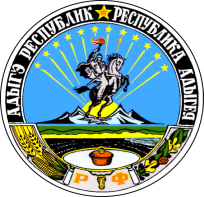 АДЫГЭ РЕСПУБЛИКМУНИЦИПАЛЬНЭ ГЪЭПСЫКIЭ ЗИIЭ«КОЩХЬАБЛЭ КЪОДЖЭ ПСЭУПI»№ п/п ФИО, должность лица, уполномоченного составлять административные протоколаСтатьи Закона Республики Адыгея от 19.04.2004г. № 215 «Об административных правонарушениях», по которым составляются протокола1Киргашев Касей Гумерович - заместитель главы по строительству и ЖКХ АМО «Кошехабльское сельское поселение»8, 10, 12, 19.1, 21.1, 22, 23, 24, 25, 27.2, 30-32, 34-36, 39, 43.1, 60, 61, 63.62Папов Рашид Амербиевич - ведущий специалист АМО «Кошехабльское сельское поселение»8, 10, 12, 19.1, 21.1, 22, 23, 24, 25, 27.2, 30-32, 34-36, 39, 43.1, 60, 61, 63.63Боджоков Хамзет Галимович - ведущий специалист АМО «Кошехабльское сельское поселение»8, 10, 12, 19.1, 21.1, 22, 23, 24, 25, 27.2, 30-32, 34-36, 39, 43.1, 60, 61, 63.64Езугов Сагид Амербиевич - специалист первой категории АМО «Кошехабльское сельское поселение»8, 10, 12, 19.1, 21.1, 22, 23, 24, 25, 27.2, 30-32, 34-36, 39, 43.1, 60, 61, 63.6